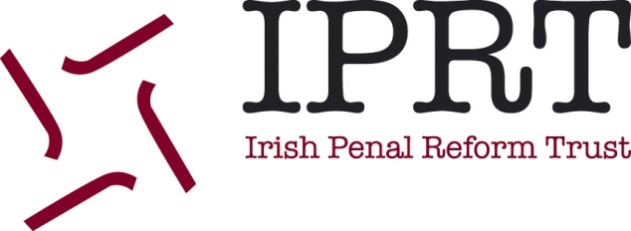 IPRT EXECUTIVE DIRECTOR ROLE SPECIFICATIONPerson SpecificationEssential Desirable Education, Qualifications, Knowledge and Training Candidates must have a minimum third level qualification, preferably in law, social science or human rights, or demonstrably commensurate employment experience. Knowledge of penal policy and/or prisoners’ rights is desirable, or transferable knowledge in a related area. Understanding of the importance of evidence-informed policy and advocacy work.Professional ExperienceSenior management experience in NGO, public, or relevant private sector organisation. Experience in governance matters.Experience in strategic planning, work programme planning and delivery and/or project management.Experience of advocacy or public affairsIt would be desirable if this was within a social justice, criminal justice or general campaigning environment.Experience of public speaking. Experience of contributing to media, print and/or broadcast.Experience of leading, directing and developing a team. Experience in budget planning, budget operation and reporting. Experience in fundraising and sustainability.Person SpecificationEssential Desirable Relevant Competencies, Skills and Strengths Strategic thinker with ability to lead a social justice and human rights focused NGO, and deliver on its mission. Strong organisational abilities including planning, delegation, programme development and delivery.Excellent written and oral communication and advocacy skills. Ability to serve as the IPRT’s primary spokesperson to the organisation’s varied stakeholders, the media, and the general public.Robust, resilient and tenacious advocate.Strong political understanding and advocacy skills. Collaborative skills to engage Board members, staff, volunteers and external stakeholders.